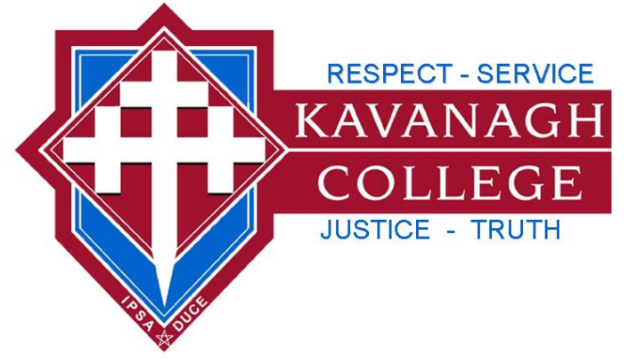 Kavanagh College Sports Registration FormYear 9 – 13 Handball (Boys and Girls) Term 1 2018The Year 9 – 13 Handball registration form is attached and needs to be returned to the Bursar’s office, with payment organised by Wednesday the 7th of February 2018.Games:Game are played on Wednesday’s  at the Kavanagh College Gym starting on Wednesday 14th of February 2018.Practices:No practices unless you want to arrange between your team.Registration fee:The cost is $20.00 per person for an 8 week competition.Registration fees can be paid by cash or cheque to the Bursar, by automatic payment to the school bank account (Kavanagh College 06 09010107876 00) with name and sport, or deducted from a student’s account only if a prior arrangement has been made with Bursar’s office.  Circle the payment method on the registration form.Uniforms:Players have to wear correct Kavanagh College Physical Education top, navy shorts and gym shoes. Goalkeeper must wear a contrasting coloured top or a bib.Parent help:We are always on the lookout for parent support – coaching, managing, supervising etc.If you are able, or prepared, to help in any of these roles please make contact with us at the school, or indicate on the attached registration form.Continued over…..Communication:Handball draws will be published on the Kavanagh College website, https://www.kavanagh.school.nz/sport/draws/ and on the Sports Noticeboard.At the conclusion of the registration process, teams will be organised, coaches/managers/parent support  finalised, information communicated to students etc.If there are any questions please make contact.RegardsMr MacKenzie 	( HOD Sport)4773408 ext 226mackenziem@kavanagh.school.nz	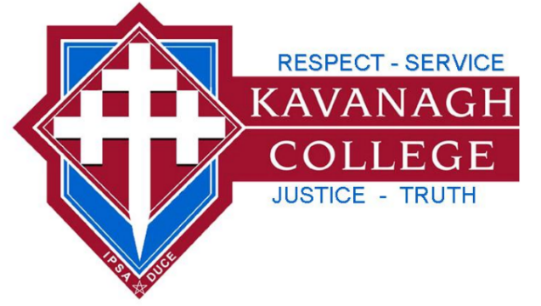 Kavanagh College Sports Registration FormYear 9 – 13 Handball (Boys and Girls)Term 1 2018Full Name:__________________________________________Tutor Class:_____________  Date of Birth:___________________________Student Cell Phone Number (if they have one):_____________________________Parent / Caregiver Name, Cell Phone and Email Contact:Name:___________________________________________Cell Phone:_______________________________________Email:___________________________________________I agree to follow the Kavanagh College Sport Student Code of Conduct.Student signature:________________________________I give consent for my son / daughter to participate in this sport.Parent / Caregiver signature:_______________________Payment method (circle the relevant payment method):1.    Cash / cheque with this registration form2.    Automatic payment made.  Date of payment ________(Copy of online transaction attached or emailed to the Bursar. bursar@kavanagh.school.nz )3.    Financial help has been applied for to the guidance counsellor (Signature of Guidance Counsellor required)4.    Payment made from funds available in credit account.Return to the Bursar’s office, with payment of $20.00 by Wednesday the 7th of Feb 2018